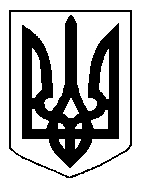 БІЛОЦЕРКІВСЬКА МІСЬКА РАДА	КИЇВСЬКОЇ ОБЛАСТІ	Р І Ш Е Н Н Я
від 15 травня 2020 року                                                                        № 5314-96-VII
Про розгляд заяви щодо надання дозволу на розроблення проекту землеустрою щодо відведення земельної ділянки у власність громадянці Мироновій Тетяні АнварівніРозглянувши звернення постійної комісії з питань земельних відносин та земельного кадастру, планування території, будівництва, архітектури, охорони пам’яток, історичного середовища та благоустрою до міського голови від 10 квітня 2020 №96/02-17, протокол постійної комісії з питань  земельних відносин та земельного кадастру, планування території, будівництва, архітектури, охорони пам’яток, історичного середовища та благоустрою від 20 лютого 2020 року №206, заяву громадянки Миронової Тетяни Анварівни від 14 лютого 2020 року №999, відповідно до ст.ст. 12, 35, 79-1, 116, 118, 121, 122, ч.2,3 ст. 134 Земельного кодексу України, ст. 50 Закону України «Про землеустрій», ч.3 ст. 24 За кону України «Про регулювання містобудівної діяльності», п.34 ч.1 ст. 26 Закону України «Про місцеве самоврядування в Україні», міська рада вирішила:1.Відмовити в наданні дозволу на розроблення проекту землеустрою щодо відведення земельної ділянки у власність громадянці Мироновій Тетяні Анварівні з цільовим призначенням 01.05 Для індивідуального садівництва за адресою: провулок Проточний, 27  орієнтовною площею 0,0757 га, за рахунок земель населеного пункту м. Біла Церква відповідно до вимог ст.ст.12, 122 Земельного кодексу України, у зв’язку з тим, що земельна ділянка перебуває у власності третіх осіб.2.Контроль за виконанням цього рішення покласти на постійну комісію з питань  земельних відносин та земельного кадастру, планування території, будівництва, архітектури, охорони пам’яток, історичного середовища та благоустрою.Міський голова                               	                                                          Геннадій ДИКИЙ